КАЗАНЬ 2018ГЕОМЕТРИЯ 7 КЛАССКОНТРОЛЬНО-ИЗМЕРИТЕЛЬНЫЕ МАТЕРИАЛЫ(промежуточные четвертные и полугодовые)Работу выполнил:Ольга Ивановна Шиварева учитель МБОУ «СОШ №11 с углубленным изучением отдельных предметов Зеленодольского района Республики Татарстан»;Контрольная работа по геометрии7 класс1 четверть                   Вариант 1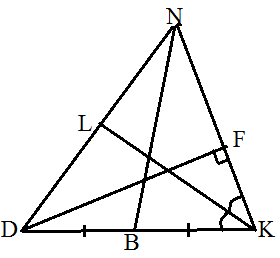 1.                Рассмотрите рисунок и по представленным данным выпишите: а) медиану △DNK; б) высоту △DNK; в) биссектрису △DNK.(Ответ обоснуйте)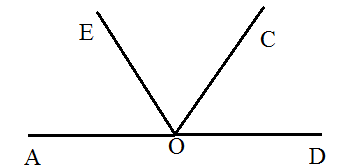 2.  ∠АОС и  ∠СОD - смежные, ОЕ – биссектриса ∠АОС. Найдите величину ∠СОD, если ∠АОЕ=35°.3. Точки E, F, S лежат на одной прямой, причем ЕF = 14 см,  FS = 25 см. Найти длину отрезка ES.    (Необходимо рассмотреть все возможные случаи).4. Разность двух углов, образованных при пересечении двух прямых, равна 20°. Найти величины всех четырех углов.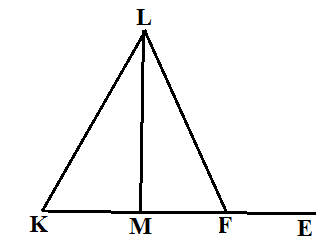 5. LM – высота равнобедренного △KLF с основанием KF. ∠LFE = 100°. Найти величину  ∠ KLM.              Вариант 2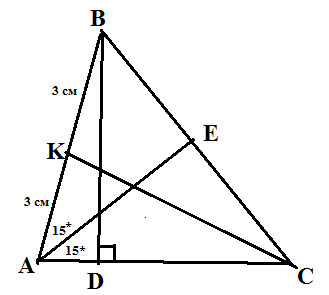 Рассмотрите рисунок и, по представленным данным, выпишите: а) медиану △АВС; б) высоту △АВС; в) биссектрису △АВС.            (Ответ обоснуйте)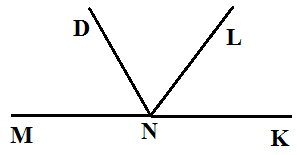 ∠MND и  ∠DNK - смежные, NL – биссектриса ∠DNK.Найти величину ∠DNL, если ∠MND = 60°.Точки А, М, К лежат на одной прямой, причем АМ = 12 см,  МК = 23 см. Найти длину отрезка АК.    (Необходимо рассмотреть все возможные случаи). Сумма двух углов, образованных при пересечении двух прямых, равна 78°. Найти величины всех четырех углов. 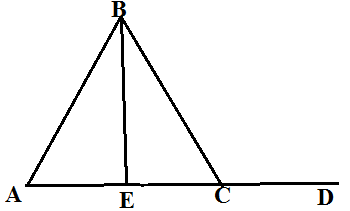 BE – медиана равнобедренного △АВС с основанием АС. ∠АВE = 34°. Найти величину  ∠ BCD.Контрольная работа по геометрии7 класс1 полугодиеВариант 1Установите соответствие между углами и их градусной мерой:А) ∠АВС – тупой;       Б) ∠DEF – острый;      В)  ∠КМN – прямой;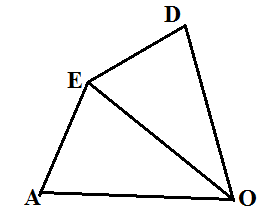 1)  30°;      2) 90°;   3)130°;    4) 320°.2.  На рисунке треугольники AOE и ЕOD равнобедренные, причем АЕ = ЕD. Укажите верное утверждение:     1) △AOE = △EOD по стороне и двум прилежащим к ней углам;      2) △AOE = △EOD по трем сторонам;     3) △AOE = △EOD по двум сторонам и углу между ними.3. Один из углов, образованных при пересечении двух прямых, равен 25°. Найдите остальные углы. 4.  ОК и ОF – биссектрисы смежных углов DOA и DOE соответственно. Найдите величину  ∠FОК.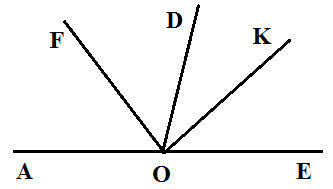 5. Отрезки АС и ВD пересекаются в точке 0 – середине каждого из отрезков. Докажите равенство отрезков АВ и DC.Вариант 2Установите соответствие между углами и их градусной мерой:А) ∠CDE – прямой;       Б) ∠POR – острый;      В)  ∠FST – тупой;1) 190°;      2) 90°;   3) 15°;    4) 94°.2. На рисунке треугольники AOE и ЕOD равнобедренные, причем ОЕ – биссектриса ∠АОD . Укажите верное утверждение:     1) △AOE = △EOD по стороне и двум прилежащим к ней углам;      2) △AOE = △EOD по трем сторонам;     3) △AOE = △EOD по двум сторонам и углу между ними.  3.  Один из углов, образованных при пересечении двух прямых, равен 40°. Найдите остальные углы.4.  ОК – биссектриса ∠АОМ и ∠МОD в 4 раза больше ∠АОМ. Найдите градусную меру ∠МОК.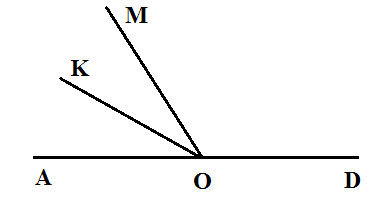 5.  Точки А и С расположены по разные стороны от  отрезка ВD, причем AD=DC и AB=CD. Докажите , что △АВD=△СВD.Контрольная работа по геометрии7 класс3 четвертьВариант 1Укажите номера верных утверждений:Треугольник со сторонами 3,4,5 существует;На рисунке прямые а и в параллельны, если ∠2 = ∠5;∠3 и ∠6 на рисунке соответственные, при прямых а и в и секущей с; Если ∠4 и ∠5 на рисунке в сумме дают 180 градусов, то прямые а и в параллельны.         (Если утверждений несколько, в ответ запишите их номера в порядке возрастания без пробелов и запятых.)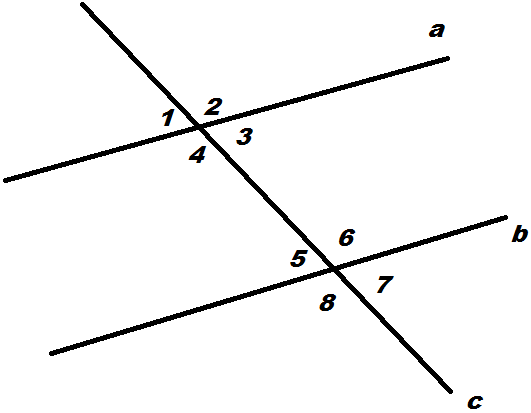 Найдите ∠В треугольника АВС. (Запишите краткий ответ).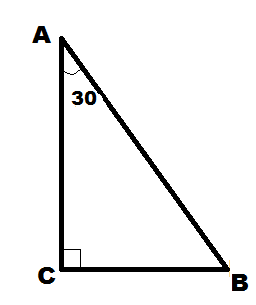  В PQR ∠R:∠P:∠Q=3:7:2. Найдите ∠R,∠P,∠Q.                         (Запишите краткий ответ).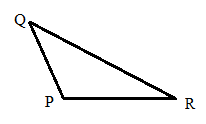 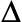 Запишите полное решение задач При пересечении двух параллельных прямых третьей прямой образовались внутренние углы, один из которых на 36 градусов больше другого. Найдите внутренние накрест лежащие углы.В равнобедренном АВС внешний угол при вершине С равен 108 градусов. Найдите углы треугольника АВС. Ответ дайте в градусах.   (Рассмотрите все возможные случаи)Вариант 2Укажите номера верных утверждений:Прямые а и в на рисунке параллельны, если ∠3 в сумме с ∠2 дают 180 градусов;Если ∠2=∠6, то прямые а и в на рисунке параллельны;Существует треугольник со сторонами 2,5,3;На рисунке ∠4=∠6, значит прямые а и в параллельны.                   (Если утверждений несколько, в ответ запишите их номера в порядке возрастания без пробелов и запятых.) Найдите ∠В треугольника АВС. (Запишите краткий ответ).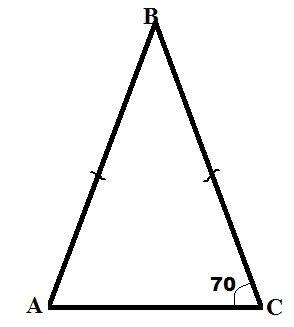  В PQR  ∠P:∠Q=4:1.    Найдите ∠P,∠Q.     (Запишите краткий ответ). 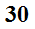 Запишите полное решение задач При пересечении двух параллельных прямых третьей прямой образовались два внутренних угла, которые в сумме дают 220°. Найдите внутренние односторонние углы.В равнобедренном  АВС угол А равен 36°. Найдите внешний угол при вершине С. Ответ дайте в градусах.    (Рассмотрите все возможные случаи)Итоговая контрольная работа по геометрии7 классВариант 1Укажите номера верных утверждений:Смежные углы равны;Внешний угол треугольника равен сумме двух внутренних углов не смежных с ним;Любая медиана равнобедренного треугольника является его биссектрисой и высотой;Гипотенуза прямоугольного треугольника является наибольшей его стороной.(Если утверждений несколько, в ответ запишите их номера в порядке возрастания без пробелов и запятых.)Установите соответствие между чертежом и утверждением:Треугольники равны по трем сторонам;Треугольники равны по стороне и двум прилежащим углам;Треугольники равны по 2 сторонам и углу между ними;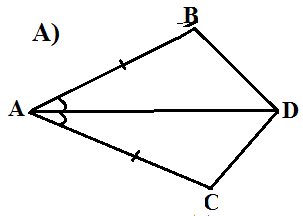 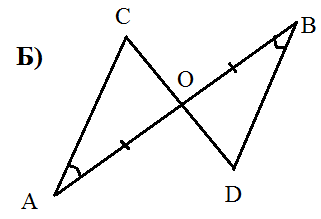 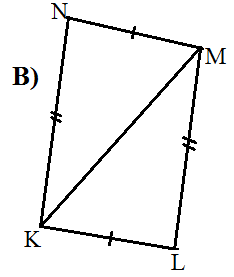 Запиши краткий ответ к задаче:    АD-биссектриса  АВС. Найдите ∠В.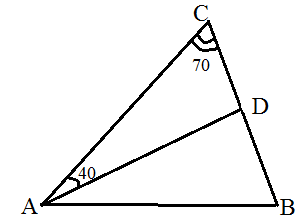 Приведите полное решение задач:Один из углов прямоугольного треугольника равен 60°, а сумма гипотенузы и меньшего катета равна 27 см. Найдите гипотенузу этого треугольника.Отрезки АС и ВD пересекаются в точке К, причем отрезки АВ и СD параллельны и равны. Докажите, что точка К является серединой каждого из отрезков АС и ВD.Итоговая контрольная работа по геометрии7 классВариант 2Укажите номера верных утверждений:Вертикальные углы равны;Два треугольника равны, если три угла одного треугольника соответственно равны трем углам другого треугольника;Любая высота равнобедренного треугольника является его медианой;Два острых угла прямоугольного треугольника в сумме дают 90 градусов.(Если утверждений несколько, в ответ запишите их номера в порядке возрастания без пробелов и запятых.)Установите соответствие между чертежом и утверждением:Прямые а и в параллельны, так как внутренние накрест лежащие углы равны;Прямые а и в параллельны, так как соответственные углы равны;Прямые а и в параллельны, так как сумма внутренних односторонних углов равна 180 градусам;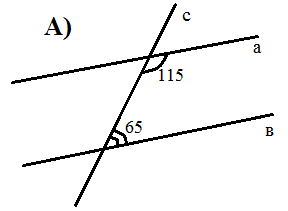 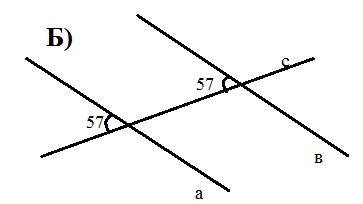 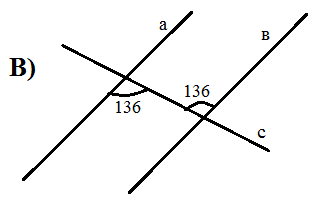 Запиши краткий ответ к задаче:   AD- биссектриса  АВС. Найти ∠С.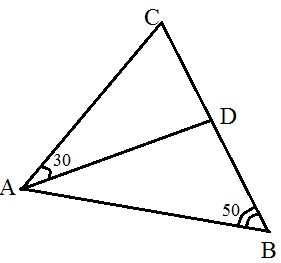 Приведите полное решение задач:В равнобедренном треугольнике АВС с основанием ВС проведена медиана АМ. Периметр  АВС равен 36 см, а  АВМ – 20 см. Найти длину АМ.Отрезки АС и ВD пересекаются в их общей середине – точке М. Докажите, что АD=ВС.